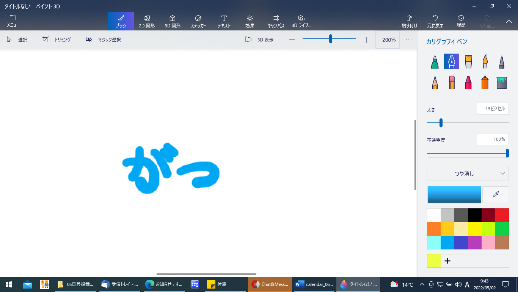 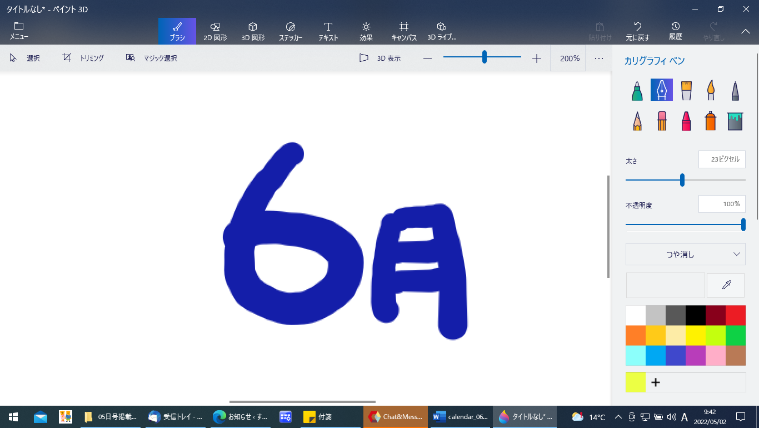 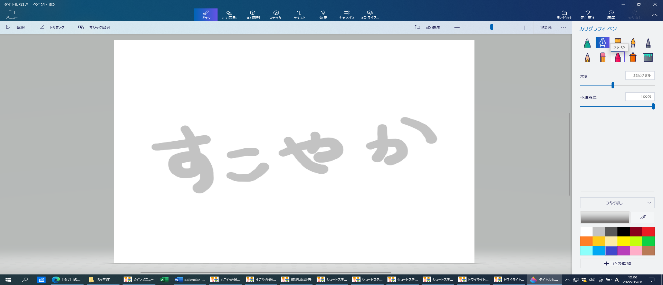 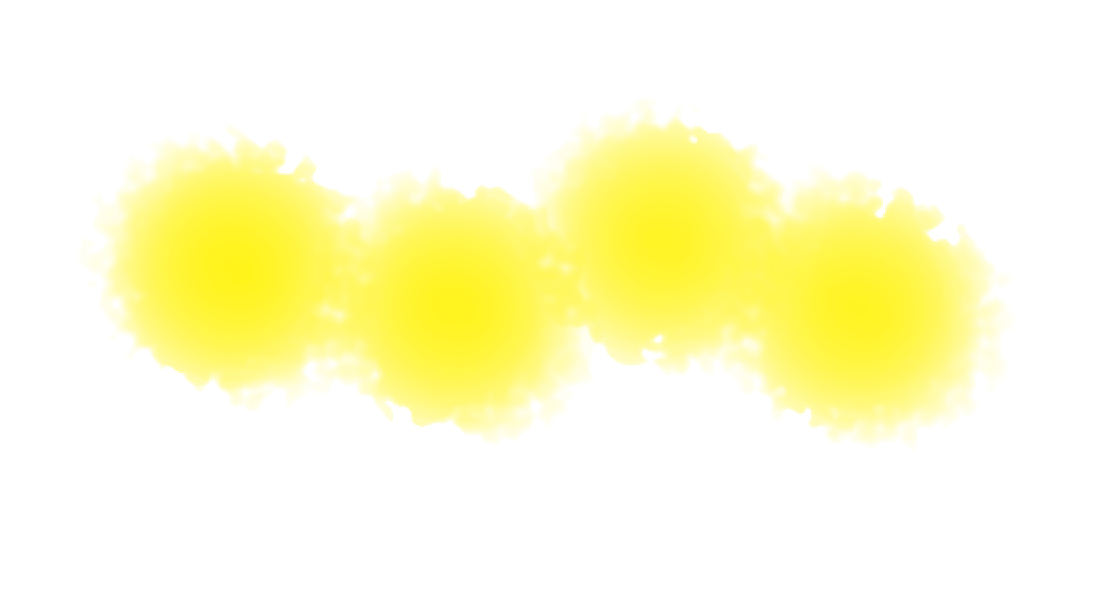 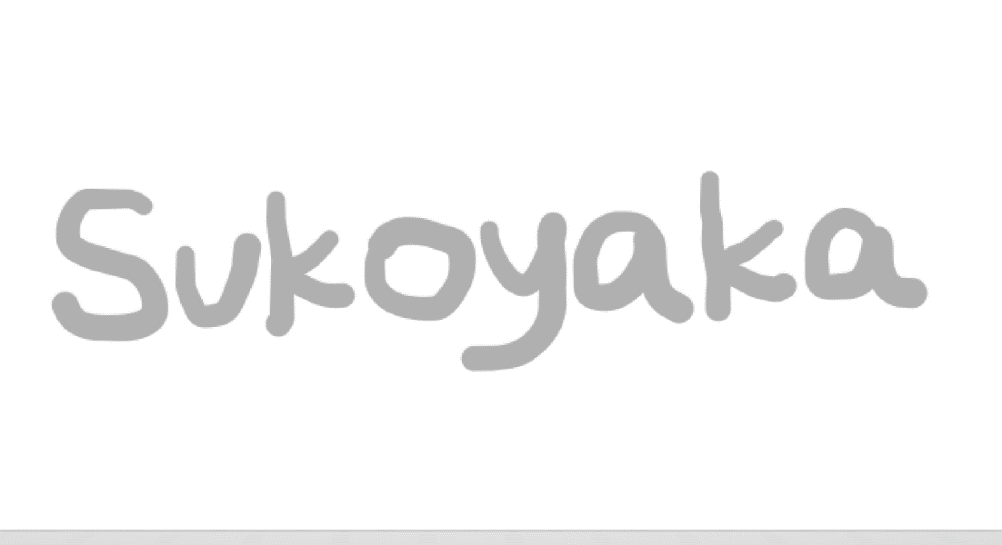 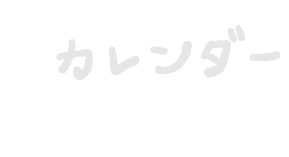 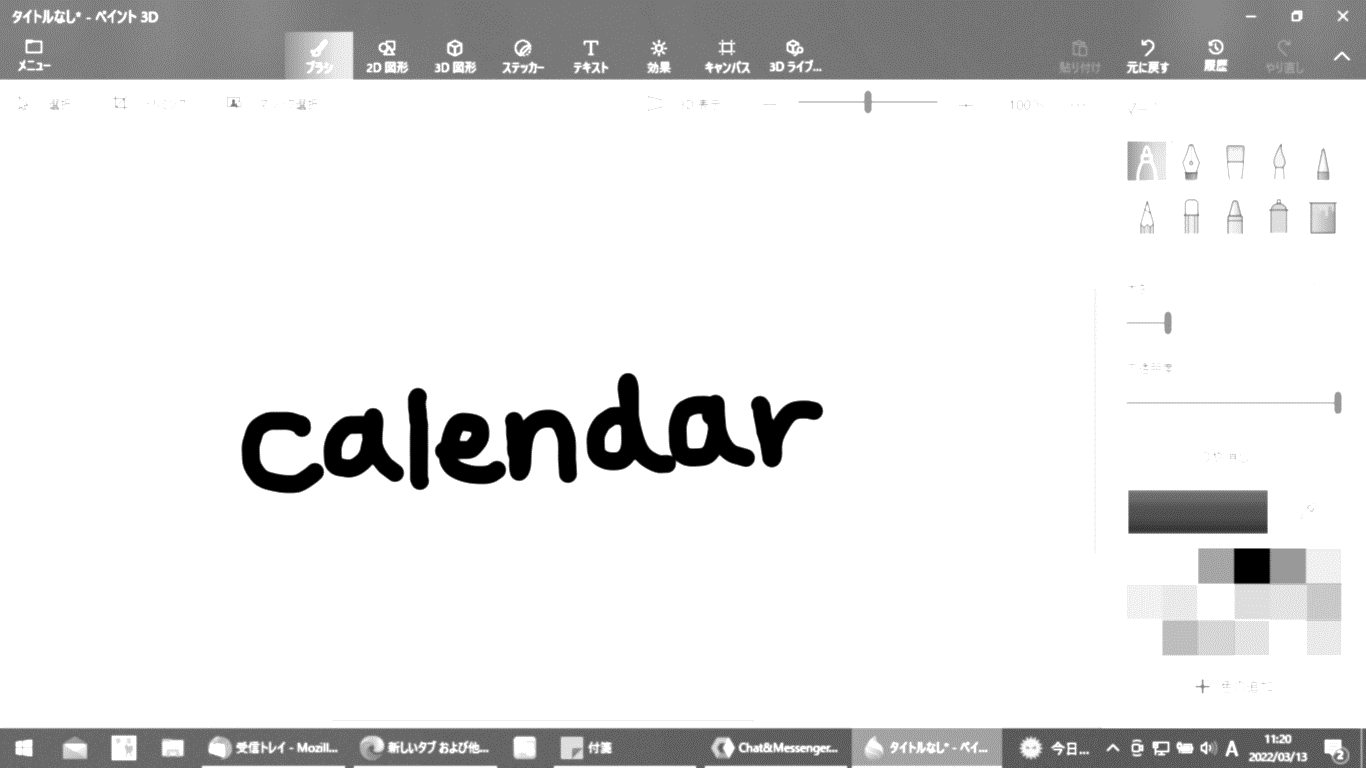 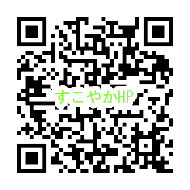 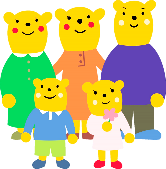 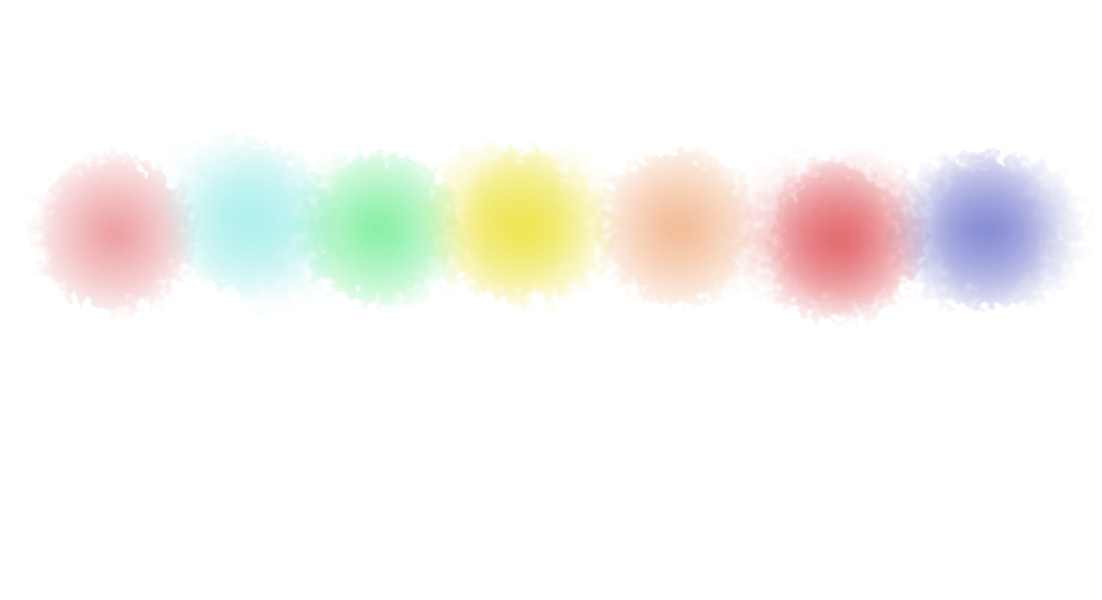 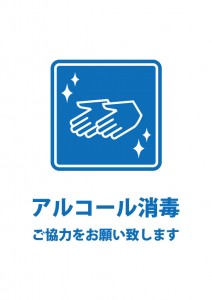 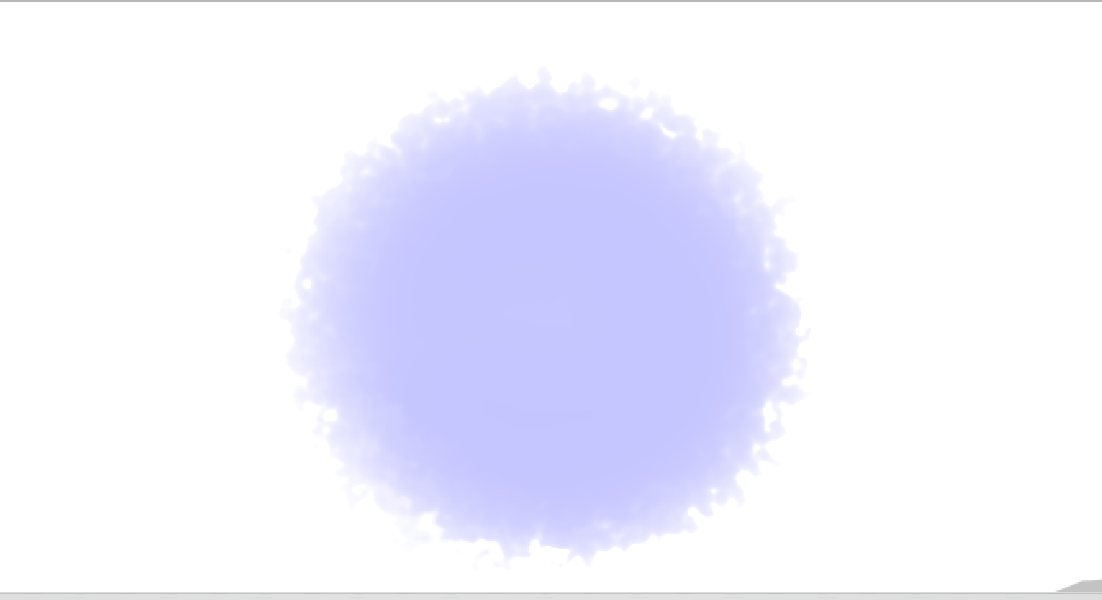 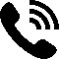 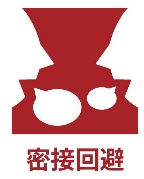 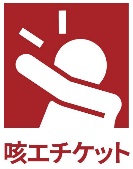 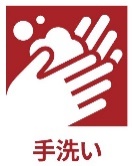 1234AMひろばの開放時間午前…９：３０～１１:３０，午後…１３:３０～１５:３０調布市民の方は利用希望日の前日１１時からご予約開始※利用回数に制限はありません。当日予約も可能です。市外の方は当日に空きがある場合にご予約可能ひろばの開放時間午前…９：３０～１１:３０，午後…１３:３０～１５:３０調布市民の方は利用希望日の前日１１時からご予約開始※利用回数に制限はありません。当日予約も可能です。市外の方は当日に空きがある場合にご予約可能ひろばの開放時間午前…９：３０～１１:３０，午後…１３:３０～１５:３０調布市民の方は利用希望日の前日１１時からご予約開始※利用回数に制限はありません。当日予約も可能です。市外の方は当日に空きがある場合にご予約可能★すくすくパンダ１歳コロコロパンダ（西部会場）★★PMひろばの開放時間午前…９：３０～１１:３０，午後…１３:３０～１５:３０調布市民の方は利用希望日の前日１１時からご予約開始※利用回数に制限はありません。当日予約も可能です。市外の方は当日に空きがある場合にご予約可能ひろばの開放時間午前…９：３０～１１:３０，午後…１３:３０～１５:３０調布市民の方は利用希望日の前日１１時からご予約開始※利用回数に制限はありません。当日予約も可能です。市外の方は当日に空きがある場合にご予約可能ひろばの開放時間午前…９：３０～１１:３０，午後…１３:３０～１５:３０調布市民の方は利用希望日の前日１１時からご予約開始※利用回数に制限はありません。当日予約も可能です。市外の方は当日に空きがある場合にご予約可能★★★★567891011AM★コロコロパンダ３・４ヶ月コロコロパンダ（東部会場）★健康相談★すくすくパンダ２歳すくすくパンダ３歳ファミリーサポート講習会PM★★★★★★ファミリーサポート講習会12131415161718AMファミリーサポート講習会コロコロパンダ５・６ヶ月にこにこパンダコロコロパンダ（北部会場）ファミリーサポート講習会すくすくパンダ１歳コロコロパンダ（調布ヶ丘会場）★休館日PMファミリーサポート講習会★★ファミリーサポート講習会★★19202122232425AM休館日コロコロパンダ7・8・9ヶ月（ブックスタート講話）ファミリーサポート説明会コロコロパンダ（こかげ会場）ひろばのお医者さん「感染症について」すくすくパンダ２歳すくすくパンダ３歳★PM休館日★★★★★★2627282930ご予約はお電話（もしくは来館）でお願いします。ご予約はお電話（もしくは来館）でお願いします。AM★コロコロパンダ10・11・誕生月★♪おたんじょうびおたのしみタイム♪エンゼル大学「アラフォーママストレッチ」ひろばの栄養士さん「離乳食について」ご予約はお電話（もしくは来館）でお願いします。ご予約はお電話（もしくは来館）でお願いします。PM★★★★★ご予約はお電話（もしくは来館）でお願いします。ご予約はお電話（もしくは来館）でお願いします。